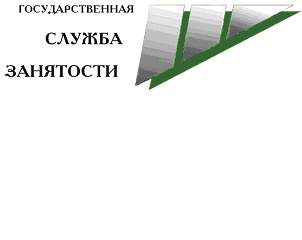 Информация о положениина рынке труда Мокроусовского района на 01.03.2024 г.Период  составления  информации  за  январь- февраль  2024 года.Численность граждан, обратившихся в центр занятости за содействием в поиске подходящей работы (за период) -   10 чел. (соотв. период прошлого года –37 чел.)Признано безработными  - 7 чел. (соотв. период прошлого года – 20 чел.)Изменение численности безработных граждан с начала года  ( -2 чел.). На начало года численность безработных составляла 18 человек.Доля численности граждан, признанных безработными, в общей численности граждан, обратившихся за содействием в поиске работы – 70.0 %Численность граждан, состоящих на регистрационном учете в центре занятости в целях поиска подходящей работы  -  19 чел. (соотв. период прошлого года - 76 чел.) из них безработных граждан – 16 чел. (соотв. период прошлого года –68 чел.)Из них получающих социальные выплаты –14 чел. (соотв. период прошлого года 64 чел.)Уровень регистрируемой  безработицы     -    0,3 % (соотв. период прошлого года  - 1,2%), по Курганской области 0,5 % от экономически активного населения. Коэффициент напряженности на рынке труда безработных граждан на одну вакансию –0,6 (соотв. период прошлого года  - 2,4), по Курганской области 0,2. Состав безработных граждан ( на 01.03.2024г.) :       16 чел.Граждане, уволенные по собственному желанию – 5 чел. (31,2%),  по сокращению численности штатов – 4 чел.(25,0 %), уволенные по истечению срока трудового  договора – 1 чел.(9,5%), уволенные по соглашению сторон 1 чел(6,2%)  впервые ищущие работу –0 чел.. Длительно не работавшие (более 1 года) – 2 чел. По профессионально-квалификационному составу: работавшие по профессии рабочего – 11 чел. (68,7%),  работавшие на должности служащего – 5 чел. (31,2%).по занятиям:  руководители – 2 чел.,  специалисты высшего и среднего уровня квалификации- 2 чел,(12,5%) работники сферы обслуживания и торговли, охраны граждан и собственности – 2 чел. (12,5%),  неквалифицированные работники – 7 чел. (43,7 %).лица, пред пенсионного возраста – 8 чел. (50,0%), молодежь в возрасте от 16 до 29 лет  - 0 чел. ,  женщины –9 чел. (56,2 %), мужчины – 7 чел.(43,7%).По образованию: ВПО –2 чел,(12,5%) СПО – 7 чел. (43,7%), среднее общее образование -5 чел.(31,2 %), основное общее -2 чел. , не имеющие основного общего -0 чел. (%)Заявленная работодателями потребность в работниках для замещения свободных рабочих мест на 01.03.2024г. – 30 ед. в том числе потребность в работниках, имеющих рабочие профессии – 14; количество вакансий с предложением размера заработной платы, превышающего прожиточный минимум, установленный по Курганской области –30 вакансии (за соответствующий период прошлого года –41 вакансии). Количество работодателей, обратившихся за содействием в подборе работников.— 9. Заявленная работодателями потребность в работниках по профессиям на 01.03.2024 г.:  врачи – 4 (з/плата от 75,0 тыс. руб.), учитель  – 5 (з/плата от 25,0 тыс. руб. .),    специалист -2 (з/плата – от 22 тыс. руб.),  , животноводы -1 ( з/плата от 22.0 тыс. руб.), трактористы-1 ( з/п от 22,0 тыс. руб)  .водители-1 (з/п от 22,0 тыс. руб.), пекарь( повар)- 3 (з/пот 22,0 руб), продавец- 2 (з/п от 22,0 руб.)Реализация программ:Трудоустроено   всего  - 6 чел. (соответствующий период прошлого года –33 чел.) Получили государственную услугу по профессиональной ориентации  - 19 чел. (соответствующий период прошлого года –56 чел.) Направлено на профессиональное обучение безработных граждан – 0 чел. (соответствующий период прошлого года – 0 чел.) Приняли участие в программе социальной адаптации –4 чел.Психологическая поддержка оказана - 5  чел.В общественных работах приняли участие - 0  чел.                Заместитель директора –начальник ОСЗН                                   М. А. Антропова